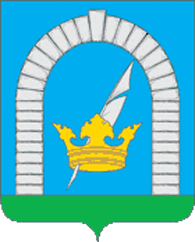 СОВЕТ ДЕПУТАТОВПОСЕЛЕНИЯ РЯЗАНОВСКОЕ В ГОРОДЕ МОСКВЕРЕШЕНИЕОт 20.10.2015 г. № 13/16О внесении изменений и дополненийв Решение Совета депутатов поселения Рязановское от 30.10.2014 г. №1/3«Об одобрении муниципальной Программы «Организация праздничных, культурно-массовых мероприятий на территории поселения Рязановское на 2015-2017 г.г.»        Руководствуясь Федеральными законами от 06.10.2003г. №131-ФЗ «Об общих принципах организации местного самоуправления в Российской Федерации», Законом города Москвы от 06.11.2002г. №56 «Об организации местного самоуправления в городе Москве», Уставом  поселения Рязановское, СОВЕТ ДЕПУТАТОВ  ПОСЕЛЕНИЯ РЯЗАНОВСКОЕ РЕШИЛ:1. Внести в Решение Совета депутатов поселения Рязановское «Об одобрении муниципальной Программы «Организация праздничных, культурно-массовых мероприятий на территории поселения Рязановское на 2015-2017 г.г.»                                (с изменениями от 24.03.2015г. №9/10, 16.06.2015г. №3/13) следующие изменения и дополнения:1.1. Изложить Приложение муниципальная Программа «Организация праздничных, культурно-массовых мероприятий на территории поселения Рязановское на 2015-2017 г.г.» в новой редакции, согласно Приложению к  настоящему решению.2. Опубликовать настоящее решение в бюллетене «Московский муниципальный вестник», разместить на официальном сайте органов местного самоуправления поселения Рязановское в сети Интернет. 3. Контроль за исполнением данного решения возложить на главу  поселения Рязановское Левого С.Д.Глава поселения Рязановское  							    С.Д. Левый     Приложение к Решению Совета депутатовпоселения Рязановскоеот 20.10.2015 г. № 13/16  МУНИЦИПАЛЬНАЯ   ПРОГРАММАОРГАНИЗАЦИЯ  ПРАЗДНИЧНЫХ, КУЛЬТУРНО-МАССОВЫХ МЕРОПРИЯТИЙ НА ТЕРРИТОРИИ ПОСЕЛЕНИЯ РЯЗАНОВСКОЕна  2015-2017 г.г.»ОБОСНОВАНИЕ ПРОГРАММЫВведениеМуниципальная программа «Организация  праздничных  культурно-массовых мероприятий на территории поселения Рязановское» на 2015-2016 г.г. направлена на создание условий для организации досуга и повышение культурного уровня населения  поселения Рязановское.Программа содержит конкретные  мероприятия, направленные на эффективное исполнение полномочий администрации поселения Рязановское по решению вопросов местного значения.В состав территории поселения входят 4 поселка городского типа и 15 деревень. Численность постоянного населения на 01.2014 г. составляла  21434  человека,  из них  более 4000 детей  и 4800 пенсионеров. Цели и задачи  программыЦель программы – организация досуга населения,  повышения культурного уровня жителей поселения, создание и сохранение местных традиций. Финансирование программыФинансирование  мероприятий программы осуществляется за счет средств бюджета поселения в сумме                   7622,0 тыс. руб., в т.ч. 2015 г. - 3507,0 тыс.руб.,                               2016г. - 3330,0 тыс.руб.,                               2017 г. – 785,0 тыс.руб.Контроль за реализацией программыКонтроль за исполнением программы осуществляется Советом депутатов поселения Рязановское  и Администрацией поселения Рязановское.Паспорт  муниципальной программыПрограммные мероприятияГлава администрации 													                       Н.Б. БобылевНаименование ПрограммыМуниципальная программа «Организация праздничных, культурно-массовых мероприятий на территории поселения Рязановское на 2015-2017 г.г.»Правовые основания для разработки ПрограммыФедеральный закон от 06.10.2003г. № 131-ФЗ «Об общих принципах организации местного самоуправления в Российской Федерации»,Закон города Москвы от 06.11.2002г. № 56 «Об организации местного самоуправления в городе Москве», Устав поселения Рязановское Заказчик ПрограммыАдминистрация поселения Рязановское в городе МосквеРазработчик ПрограммыОтдел по социальной работе администрации поселения РязановскоеЦели и задачи ПрограммыОрганизация досуга населения, обеспечение жителей услугами организаций культуры, повышение культурного уровня жителей поселенияСроки реализации Программы2015-2017 г.г.Основные мероприятияПрограммыОрганизация  праздничных и  социально-значимых мероприятийОбъемы и источники финансирования основных мероприятий  ПрограммыОбщий объем финансирования программы – 7622,0 тыс.руб., в т.ч. 2015 г. - 3507,0 тыс.руб.,2016г. - 3330,0 тыс.руб.,2017 г. - 785,0 тыс.руб.Источник финансирования: Бюджет поселения Рязановское.№п/пМероприятияИсточники финансирования№п/пМероприятияИсточники финансированияВсего по программе2015г.2016 г.2017 г.1.Организация праздничных мероприятий, посвященных - Дню Победы в Великой Отечественной войне 1941-1945 г.г. - 75-летию Битвы под МосквойБюджет поселения2469,01675,0650,0600,050,0144,02.Организация мероприятий, посвященных -Дню рождения поэта А.С. Пушкина-Дню Н.М. Карамзина:Бюджетпоселения400,050,0300,050,0250,050,03.Праздничные мероприятия, посвященные:- Международному женскому Дню 8 Марта;- Дню защитника Отечества.Бюджет поселения380,040,0300,0150,0150,040,04.Организация мероприятия для детей «Энергия жизни»Бюджет поселения390,090,0300,0-5. Организация мероприятие «Летние вечера в Рязановском»Бюджет поселения300,0-300,0-6.Организация мероприятия, посвященного            Дню вывода советских войск из Афганистана   Бюджет поселения100,050,0-50,07.Организация праздничных мероприятий, посвященных Дню ГородаБюджет поселения 1600,0800,0700,0100,08.Организация мероприятий, экскурсий, посвященных:           - Дню старшего поколения;- Дню участников ликвидаций последствий радиационных аварий и катастрофБюджет поселения230,0100,080,040,040,0         50,09.Организация мероприятия, посвященного           Дню инвалидаБюджет поселения50,0--50,010.Новогодняя елка в Рязановском Бюджет поселения1300,0600,0700,0-11.Организация мероприятий, посвященных Новому годуБюджет поселения403,0102,0-301,0ИТОГО:7622,03507,03330,0785,0